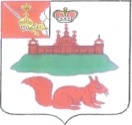 МУНИЦИПАЛЬНОЕ СОБРАНИЕ КИЧМЕНГСКО-ГОРОДЕЦКОГО МУНИЦИПАЛЬНОГО РАЙОНА ВОЛОГОДСКОЙ ОБЛАСТИРЕШЕНИЕс. Кичменгский ГородокО внесении изменений в решение Муниципального Собрания от 19.12.2014 № 101В соответствии с Федеральным законом от 14 октября 2014 года № 307-ФЗ «О внесении изменений в Кодекс Российской Федерации об административных правонарушениях и отдельные законодательные акты Российской Федерации и о признании утратившими силу отдельных положений законодательных актов Российской Федерации в связи с уточнением полномочий государственных органов и муниципальных органов в части осуществления государственного контроля (надзора) и муниципального контроля», Уставом района, Муниципальное Собрание РЕШИЛО:1. Дополнить Положение о муниципальном земельном контроле на территории Кичменгско-Городецкого муниципального района, утвержденное решением Муниципального Собрания Кичменгско-Городецкого муниципального района от 19.12.2014 № 101 «Об утверждении Положения о муниципальном земельном контроле на территории Кичменгско-Городецкого муниципального района» пунктом 3.11. следующие изменения:«3.11. Плановые (рейдовые) осмотры, обследования земельных участков, в процессе их эксплуатации проводятся уполномоченными должностными лицами органа муниципального земельного контроля в пределах своей компетенции на основании плановых (рейдовых) заданий. Порядок оформления и содержание таких заданий и порядок оформления результатов плановых (рейдовых) осмотров, обследований устанавливаются администрацией Кичменгско-Городецкого муниципального района.В случае выявления при проведении плановых (рейдовых) осмотров, обследований нарушений обязательных требований должностные лица органов муниципального земельного контроля принимают в пределах своей компетенции меры по пресечению таких нарушений, а также доводят в письменной форме до сведения руководителя (заместителя руководителя) органа муниципального земельного контроля информацию о выявленных нарушениях для принятия решения о назначении внеплановой проверки юридического лица, индивидуального предпринимателя по основаниям, указанным в пункте 3.7. настоящего Порядка.».2. Настоящее решение подлежит размещению на официальном сайте администрации Кичменгско-Городецкого муниципального района в информационно-телекоммуникационной сети «Интернет», опубликованию в районной газете «Заря Севера» и вступает в силу со дня его опубликования.Заместитель председателя Муниципального Собрания                                                            Г.М. ДурягинаГлава района                                                                                А.И. Летовальцевот29.05.2015№143